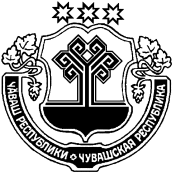 О внесении изменений в решение Собрания депутатов Индырчского сельского поселения Янтиковского района «О бюджете Индырчского сельского поселения Янтиковского района на 2021 год и на плановый период 2022 и 2023 годов»          Собрание депутатов Индырчского  сельского поселения  РЕШИЛО:1. Внести в решение Собрания депутатов Индырчского сельского поселения Янтиковского района от 18.12.2020 г. № 17/1 " О бюджете Индырчского сельского поселения Янтиковского района на 2021 год и на плановый период 2022 и 2023 годов» следующие изменения:«а)   статью 1 изложить в следующей редакции:Утвердить основные характеристики бюджета Индырчского сельского поселения на 2021 год:прогнозируемый общий объем доходов бюджета Индырчского сельского поселения в сумме 22212575,83  рублей, в том числе объем безвозмездных поступлений в сумме 21145579,00  рублей, из них объем межбюджетных трансфертов, получаемых из бюджета Янтиковского района  в сумме 21145579,00  рублей; общий объем расходов бюджета Индырчского сельского поселения в сумме 22333865,83 рублей;  предельный объем муниципального долга Индырчского сельского поселения  в сумме 0,00 рублей; верхний предел муниципального долга Индырчского сельского поселения на 1 января 2022 года в сумме 0,00 рублей, в том числе верхний предел долга по муниципальным гарантиям Индырчского сельского поселения в сумме 0,00 тыс. рублей;предельный объем расходов на обслуживание муниципального долга Индырчского сельского поселения в сумме 0,00 рублей;прогнозируемый дефицит бюджета Индырчского сельского поселения в сумме 121290,00 рублей.б) внести изменения в приложения 3,5,7,9,11 согласно приложениям 1-5 настоящего решения.2. Настоящее решение вступает в силу со дня его официального опубликования.Председатель Собрания депутатовИндырчского сельского поселения                                                   Ю.Н.ЕгороваГлава Индырчского сельского 	поселения Янтиковского района  Чувашской Республики                               А.В. СеменовПриложение № 1
 к   решению   Собрания    депутатов    Индырчского сельского поселения
Янтиковского  района  "О  бюджете
Индырчского сельского поселения Янтиковского района на 2021 год и плановый период на 2022-2023 годы"
от  «23» июля  2021г.  № 7/1«ДОХОДЫ БЮДЖЕТА ИНДЫРЧСКОГО СЕЛЬСКОГО ПОСЕЛЕНИЯ ЯНТИКОВСКОГО РАЙОНА НА 2021 ГОД»Приложение № 2 к   решению   Собрания    депутатов    Индырчского сельского поселенияЯнтиковского  района  "О  бюджетеИндырчского сельского поселения Янтиковского района на 2021 год и плановый период на 2022-2023 годы"от  «23» июля  2021г.  № 7/1Приложение № 3 к   решению   Собрания    депутатов    Индырчского сельского поселенияЯнтиковского  района  "О  бюджетеИндырчского сельского поселения Янтиковского района на 2021 год и плановый период на 2022-2023 годы"от  «23» июля  2021г.  № 7/1Приложение № 4 к   решению   Собрания    депутатов    Индырчского сельского поселенияЯнтиковского  района  "О  бюджетеИндырчского сельского поселения Янтиковского района на 2021 год и плановый период на 2022-2023 годы"от  «23» июля  2021г.  № 7/1Приложение № 5 к   решению   Собрания    депутатов    Индырчского сельского поселенияЯнтиковского  района  "О  бюджетеИндырчского сельского поселения Янтиковского района на 2021 год и плановый период на 2022-2023 годы"от  «23» июля  2021г.  № 7/1Источники финансирования дефицита бюджета Индырчского сельского поселения на 2021 год(в рублях)ЧУВАШСКАЯ РЕСПУБЛИКА ЯНТИКОВСКИЙ РАЙОН ЧĂВАШ РЕСПУБЛИКИТĂВАЙ РАЙОНĚЧĂВАШ РЕСПУБЛИКИТĂВАЙ РАЙОНĚ СОБРАНИЕ ДЕПУТАТОВ ИНДЫРЧСКОГО СЕЛЬСКОГО ПОСЕЛЕНИЯ РЕШЕНИЕ23 июля  2021 г. № 7/1деревня ИндырчиЙĂНТĂРЧЧĂ ЯЛ ПОСЕЛЕНИЙĚНДЕПУТАТСЕН ПУХĂВĚЙЫШĂНУ   23  июль  2021 ç.  7/1 №Йǎнтǎрччǎ ялě» февраль  2019  2/1 № Йǎнтǎрччǎ ялěКоды бюджетной классификации 
Российской ФедерацииНаименование доходовСумма на 2021 год,рублей123000 1 00 00000 00 0000 000НАЛОГОВЫЕ И НЕНАЛОГОВЫЕ ДОХОДЫ86196,83000 1 13 02000 00 0000 000Доходы от компенсации затрат государства12000,0000 1 13 02065 10 0000 130Доходы, поступающие в порядке возмещения расходов, понесенных в связи с эксплуатацией имущества сельских поселений12000,0 000 1 17 00000 00 0000 000ПРОЧИЕ НЕНАЛОГОВЫЕ ДОХОДЫ74196,83 000 1 17 15030 10 0000 150Инициативные платежи, зачисляемые в бюджеты сельских поселений74196,83000 2 00 00000 00 0000 000Безвозмездные поступления-90674,24000 2 07 00000 00 0000 151Прочие безвозмездные поступления-90674,24000 2 07 05030 10 0000 151Прочие безвозмездные поступления в бюджеты поселений-90674,24ИТОГО-4477,41ИЗМЕНЕНИЕраспределения бюджетных ассигнований по разделам, подразделам, целевым статьям (муниципальным программам Индырчского сельского поселения Янтиковского района) и группам  (группам и подгруппам) видов расходов классификации расходов бюджета Индырчского сельского поселения Янтиковского района на 2021 год, предусмотренного приложениями к решению Собрания депутатов Индырчского сельского поселения Янтиковского района "О бюджете Индырчского сельского поселения Янтиковского района на 2021 год и на плановый период 2022 и 2023 годов"ИЗМЕНЕНИЕраспределения бюджетных ассигнований по разделам, подразделам, целевым статьям (муниципальным программам Индырчского сельского поселения Янтиковского района) и группам  (группам и подгруппам) видов расходов классификации расходов бюджета Индырчского сельского поселения Янтиковского района на 2021 год, предусмотренного приложениями к решению Собрания депутатов Индырчского сельского поселения Янтиковского района "О бюджете Индырчского сельского поселения Янтиковского района на 2021 год и на плановый период 2022 и 2023 годов"ИЗМЕНЕНИЕраспределения бюджетных ассигнований по разделам, подразделам, целевым статьям (муниципальным программам Индырчского сельского поселения Янтиковского района) и группам  (группам и подгруппам) видов расходов классификации расходов бюджета Индырчского сельского поселения Янтиковского района на 2021 год, предусмотренного приложениями к решению Собрания депутатов Индырчского сельского поселения Янтиковского района "О бюджете Индырчского сельского поселения Янтиковского района на 2021 год и на плановый период 2022 и 2023 годов"ИЗМЕНЕНИЕраспределения бюджетных ассигнований по разделам, подразделам, целевым статьям (муниципальным программам Индырчского сельского поселения Янтиковского района) и группам  (группам и подгруппам) видов расходов классификации расходов бюджета Индырчского сельского поселения Янтиковского района на 2021 год, предусмотренного приложениями к решению Собрания депутатов Индырчского сельского поселения Янтиковского района "О бюджете Индырчского сельского поселения Янтиковского района на 2021 год и на плановый период 2022 и 2023 годов"ИЗМЕНЕНИЕраспределения бюджетных ассигнований по разделам, подразделам, целевым статьям (муниципальным программам Индырчского сельского поселения Янтиковского района) и группам  (группам и подгруппам) видов расходов классификации расходов бюджета Индырчского сельского поселения Янтиковского района на 2021 год, предусмотренного приложениями к решению Собрания депутатов Индырчского сельского поселения Янтиковского района "О бюджете Индырчского сельского поселения Янтиковского района на 2021 год и на плановый период 2022 и 2023 годов"ИЗМЕНЕНИЕраспределения бюджетных ассигнований по разделам, подразделам, целевым статьям (муниципальным программам Индырчского сельского поселения Янтиковского района) и группам  (группам и подгруппам) видов расходов классификации расходов бюджета Индырчского сельского поселения Янтиковского района на 2021 год, предусмотренного приложениями к решению Собрания депутатов Индырчского сельского поселения Янтиковского района "О бюджете Индырчского сельского поселения Янтиковского района на 2021 год и на плановый период 2022 и 2023 годов"(рублей)(рублей)(рублей)(рублей)(рублей)(рублей)НаименованиеРазделПодразделЦелевая статья (муниципальные программы)Группа (группа и подгруппа) вида расходовСумма (увеличение, уменьшение(-))НаименованиеРазделПодразделЦелевая статья (муниципальные программы)Группа (группа и подгруппа) вида расходовСумма (увеличение, уменьшение(-))123456Всего45 522,59Общегосударственные вопросы0138 000,00Функционирование Правительства Российской Федерации, высших исполнительных органов государственной власти субъектов Российской Федерации, местных администраций010438 000,00Муниципальная программа "Развитие потенциала муниципального управления" 0104Ч50000000038 000,00Обеспечение реализации муниципальной программы  "Развитие потенциала муниципального управления"0104Ч5Э000000038 000,00Основное мероприятие "Общепрограммные расходы"0104Ч5Э010000038 000,00Обеспечение функций муниципальных органов0104Ч5Э010020038 000,00Закупка товаров, работ и услуг для обеспечения государственных (муниципальных) нужд0104Ч5Э010020020038 000,00Иные закупки товаров, работ и услуг для обеспечения государственных (муниципальных) нужд0104Ч5Э010020024038 000,00Жилищно-коммунальное хозяйство05-32 477,41Благоустройство0503-32 477,41Муниципальная  программа "Формирование современной городской среды на территории Чувашской Республики"0503A50000000033 691,00Подпрограмма "Благоустройство дворовых и общественных территорий" муниципальной программы "Формирование современной городской среды на территории Чувашской Республики"0503A51000000033 691,00Основное мероприятие "Содействие благоустройству населенных пунктов Чувашской Республики"0503A51020000033 691,00Реализация мероприятий по благоустройству территории0503A51027742033 691,00Закупка товаров, работ и услуг для обеспечения государственных (муниципальных) нужд0503A51027742020033 691,00Иные закупки товаров, работ и услуг для обеспечения государственных (муниципальных) нужд0503A51027742024033 691,00Муниципальная программа "Комплексное развитие сельских территорий Чувашской Республики"0503A600000000-66 168,41Подпрограмма "Создание и развитие инфраструктуры на сельских территориях" муниципальной программы "Комплексное развитие сельских территорий Чувашской Республики"0503A620000000-66 168,41Основное мероприятие "Комплексное обустройство населенных пунктов, расположенных в сельской местности, объектами социальной и инженерной инфраструктуры, а также строительство и реконструкция автомобильных дорог"0503A620100000-66 168,41Реализация инициативных проектов0503A6201S6570-66 168,41Закупка товаров, работ и услуг для обеспечения государственных (муниципальных) нужд0503A6201S6570200-66 168,41Иные закупки товаров, работ и услуг для обеспечения государственных (муниципальных) нужд0503A6201S6570240-66 168,41Культура, кинематография0840 000,00Культура080140 000,00Муниципальная программа "Развитие культуры и туризма" 0801Ц40000000040 000,00Подпрограмма "Развитие культуры в Чувашской Республике" муниципальной программы "Развитие культуры и туризма"0801Ц41000000040 000,00Основное мероприятие "Сохранение и развитие народного творчества"0801Ц41070000040 000,00Обеспечение деятельности муниципальных учреждений культурно-досугового типа и народного творчества0801Ц41077A39040 000,00Закупка товаров, работ и услуг для обеспечения государственных (муниципальных) нужд0801Ц41077A39020040 000,00Иные закупки товаров, работ и услуг для обеспечения государственных (муниципальных) нужд0801Ц41077A39024040 000,00ИЗМЕНЕНИЕраспределения бюджетных ассигнований по целевым статьям (муниципальным программам Индырчского сельского поселения Янтиковского района), группам  (группам и подгруппам) видов расходов, разделам, подразделам  классификации расходов бюджета Индырчского сельского поселения Янтиковского района на 2021 год, предусмотренного приложениями к решению Собрания депутатов Индырчского сельского поселения Янтиковского района "О бюджете Индырчского сельского поселения Янтиковского района на 2021 год и на плановый период 2022 и 2023 годов"ИЗМЕНЕНИЕраспределения бюджетных ассигнований по целевым статьям (муниципальным программам Индырчского сельского поселения Янтиковского района), группам  (группам и подгруппам) видов расходов, разделам, подразделам  классификации расходов бюджета Индырчского сельского поселения Янтиковского района на 2021 год, предусмотренного приложениями к решению Собрания депутатов Индырчского сельского поселения Янтиковского района "О бюджете Индырчского сельского поселения Янтиковского района на 2021 год и на плановый период 2022 и 2023 годов"ИЗМЕНЕНИЕраспределения бюджетных ассигнований по целевым статьям (муниципальным программам Индырчского сельского поселения Янтиковского района), группам  (группам и подгруппам) видов расходов, разделам, подразделам  классификации расходов бюджета Индырчского сельского поселения Янтиковского района на 2021 год, предусмотренного приложениями к решению Собрания депутатов Индырчского сельского поселения Янтиковского района "О бюджете Индырчского сельского поселения Янтиковского района на 2021 год и на плановый период 2022 и 2023 годов"ИЗМЕНЕНИЕраспределения бюджетных ассигнований по целевым статьям (муниципальным программам Индырчского сельского поселения Янтиковского района), группам  (группам и подгруппам) видов расходов, разделам, подразделам  классификации расходов бюджета Индырчского сельского поселения Янтиковского района на 2021 год, предусмотренного приложениями к решению Собрания депутатов Индырчского сельского поселения Янтиковского района "О бюджете Индырчского сельского поселения Янтиковского района на 2021 год и на плановый период 2022 и 2023 годов"ИЗМЕНЕНИЕраспределения бюджетных ассигнований по целевым статьям (муниципальным программам Индырчского сельского поселения Янтиковского района), группам  (группам и подгруппам) видов расходов, разделам, подразделам  классификации расходов бюджета Индырчского сельского поселения Янтиковского района на 2021 год, предусмотренного приложениями к решению Собрания депутатов Индырчского сельского поселения Янтиковского района "О бюджете Индырчского сельского поселения Янтиковского района на 2021 год и на плановый период 2022 и 2023 годов"ИЗМЕНЕНИЕраспределения бюджетных ассигнований по целевым статьям (муниципальным программам Индырчского сельского поселения Янтиковского района), группам  (группам и подгруппам) видов расходов, разделам, подразделам  классификации расходов бюджета Индырчского сельского поселения Янтиковского района на 2021 год, предусмотренного приложениями к решению Собрания депутатов Индырчского сельского поселения Янтиковского района "О бюджете Индырчского сельского поселения Янтиковского района на 2021 год и на плановый период 2022 и 2023 годов"(рублей)(рублей)(рублей)(рублей)(рублей)(рублей)НаименованиеЦелевая статья (муниципальные программы)Группа (группа и подгруппа) вида расходовРазделПодразделСумма (увеличение, уменьшение(-))НаименованиеЦелевая статья (муниципальные программы)Группа (группа и подгруппа) вида расходовРазделПодразделСумма (увеличение, уменьшение(-))1234567Всего45 522,591.Муниципальная программа "Развитие культуры и туризма" Ц40000000040 000,001.1.Подпрограмма "Развитие культуры в Чувашской Республике" муниципальной программы "Развитие культуры и туризма"Ц41000000040 000,00Основное мероприятие "Сохранение и развитие народного творчества"Ц41070000040 000,00Обеспечение деятельности муниципальных учреждений культурно-досугового типа и народного творчестваЦ41077A39040 000,00Закупка товаров, работ и услуг для обеспечения государственных (муниципальных) нуждЦ41077A39020040 000,00Иные закупки товаров, работ и услуг для обеспечения государственных (муниципальных) нуждЦ41077A39024040 000,00Культура, кинематографияЦ41077A3902400840 000,00КультураЦ41077A390240080140 000,002.Муниципальная программа "Развитие потенциала муниципального управления" Ч50000000038 000,002.1.Обеспечение реализации муниципальной программы  "Развитие потенциала муниципального управления"Ч5Э000000038 000,00Основное мероприятие "Общепрограммные расходы"Ч5Э010000038 000,00Обеспечение функций муниципальных органовЧ5Э010020038 000,00Закупка товаров, работ и услуг для обеспечения государственных (муниципальных) нуждЧ5Э010020020038 000,00Иные закупки товаров, работ и услуг для обеспечения государственных (муниципальных) нуждЧ5Э010020024038 000,00Общегосударственные вопросыЧ5Э01002002400138 000,00Функционирование Правительства Российской Федерации, высших исполнительных органов государственной власти субъектов Российской Федерации, местных администрацийЧ5Э0100200240010438 000,003.Муниципальная  программа "Формирование современной городской среды на территории Чувашской Республики"A50000000033 691,003.1.Подпрограмма "Благоустройство дворовых и общественных территорий" муниципальной программы "Формирование современной городской среды на территории Чувашской Республики"A51000000033 691,00Основное мероприятие "Содействие благоустройству населенных пунктов Чувашской Республики"A51020000033 691,00Реализация мероприятий по благоустройству территорииA51027742033 691,00Закупка товаров, работ и услуг для обеспечения государственных (муниципальных) нуждA51027742020033 691,00Иные закупки товаров, работ и услуг для обеспечения государственных (муниципальных) нуждA51027742024033 691,00Жилищно-коммунальное хозяйствоA5102774202400533 691,00БлагоустройствоA510277420240050333 691,004.Муниципальная программа "Комплексное развитие сельских территорий Чувашской Республики"A600000000-66 168,414.1.Подпрограмма "Создание и развитие инфраструктуры на сельских территориях" муниципальной программы "Комплексное развитие сельских территорий Чувашской Республики"A620000000-66 168,41Основное мероприятие "Комплексное обустройство населенных пунктов, расположенных в сельской местности, объектами социальной и инженерной инфраструктуры, а также строительство и реконструкция автомобильных дорог"A620100000-66 168,41Реализация инициативных проектовA6201S6570-66 168,41Закупка товаров, работ и услуг для обеспечения государственных (муниципальных) нуждA6201S6570200-66 168,41Иные закупки товаров, работ и услуг для обеспечения государственных (муниципальных) нуждA6201S6570240-66 168,41Жилищно-коммунальное хозяйствоA6201S657024005-66 168,41БлагоустройствоA6201S65702400503-66 168,41ИЗМЕНЕНИЕведомственной структуры расходов бюджета Индырчского сельского поселения Янтиковского района на 2021 год, предусмотренной приложениями к решению Собрания депутатов Индырчского сельского поселения Янтиковского района "О бюджете Индырчского сельского поселения Янтиковского района на 2021 год и на плановый период 2022 и 2023 годов"ИЗМЕНЕНИЕведомственной структуры расходов бюджета Индырчского сельского поселения Янтиковского района на 2021 год, предусмотренной приложениями к решению Собрания депутатов Индырчского сельского поселения Янтиковского района "О бюджете Индырчского сельского поселения Янтиковского района на 2021 год и на плановый период 2022 и 2023 годов"ИЗМЕНЕНИЕведомственной структуры расходов бюджета Индырчского сельского поселения Янтиковского района на 2021 год, предусмотренной приложениями к решению Собрания депутатов Индырчского сельского поселения Янтиковского района "О бюджете Индырчского сельского поселения Янтиковского района на 2021 год и на плановый период 2022 и 2023 годов"ИЗМЕНЕНИЕведомственной структуры расходов бюджета Индырчского сельского поселения Янтиковского района на 2021 год, предусмотренной приложениями к решению Собрания депутатов Индырчского сельского поселения Янтиковского района "О бюджете Индырчского сельского поселения Янтиковского района на 2021 год и на плановый период 2022 и 2023 годов"ИЗМЕНЕНИЕведомственной структуры расходов бюджета Индырчского сельского поселения Янтиковского района на 2021 год, предусмотренной приложениями к решению Собрания депутатов Индырчского сельского поселения Янтиковского района "О бюджете Индырчского сельского поселения Янтиковского района на 2021 год и на плановый период 2022 и 2023 годов"ИЗМЕНЕНИЕведомственной структуры расходов бюджета Индырчского сельского поселения Янтиковского района на 2021 год, предусмотренной приложениями к решению Собрания депутатов Индырчского сельского поселения Янтиковского района "О бюджете Индырчского сельского поселения Янтиковского района на 2021 год и на плановый период 2022 и 2023 годов"ИЗМЕНЕНИЕведомственной структуры расходов бюджета Индырчского сельского поселения Янтиковского района на 2021 год, предусмотренной приложениями к решению Собрания депутатов Индырчского сельского поселения Янтиковского района "О бюджете Индырчского сельского поселения Янтиковского района на 2021 год и на плановый период 2022 и 2023 годов"(рублей)(рублей)(рублей)(рублей)(рублей)(рублей)(рублей)НаименованиеГлавный распорядительРазделПодразделЦелевая статья (муниципальные программы)Группа (группа и подгруппа) вида расходовСумма (увеличение, уменьшение(-))НаименованиеГлавный распорядительРазделПодразделЦелевая статья (муниципальные программы)Группа (группа и подгруппа) вида расходовСумма (увеличение, уменьшение(-))1234567Всего45 522,59Администрация Индырчского сельского поселения Янтиковского района Чувашской Республики99345 522,59Общегосударственные вопросы9930138 000,00Функционирование Правительства Российской Федерации, высших исполнительных органов государственной власти субъектов Российской Федерации, местных администраций993010438 000,00Муниципальная программа "Развитие потенциала муниципального управления" 9930104Ч50000000038 000,00Обеспечение реализации муниципальной программы  "Развитие потенциала муниципального управления"9930104Ч5Э000000038 000,00Основное мероприятие "Общепрограммные расходы"9930104Ч5Э010000038 000,00Обеспечение функций муниципальных органов9930104Ч5Э010020038 000,00Закупка товаров, работ и услуг для обеспечения государственных (муниципальных) нужд9930104Ч5Э010020020038 000,00Иные закупки товаров, работ и услуг для обеспечения государственных (муниципальных) нужд9930104Ч5Э010020024038 000,00Жилищно-коммунальное хозяйство99305-32 477,41Благоустройство9930503-32 477,41Муниципальная  программа "Формирование современной городской среды на территории Чувашской Республики"9930503A50000000033 691,00Подпрограмма "Благоустройство дворовых и общественных территорий" муниципальной программы "Формирование современной городской среды на территории Чувашской Республики"9930503A51000000033 691,00Основное мероприятие "Содействие благоустройству населенных пунктов Чувашской Республики"9930503A51020000033 691,00Реализация мероприятий по благоустройству территории9930503A51027742033 691,00Закупка товаров, работ и услуг для обеспечения государственных (муниципальных) нужд9930503A51027742020033 691,00Иные закупки товаров, работ и услуг для обеспечения государственных (муниципальных) нужд9930503A51027742024033 691,00Муниципальная программа "Комплексное развитие сельских территорий Чувашской Республики"9930503A600000000-66 168,41Подпрограмма "Создание и развитие инфраструктуры на сельских территориях" муниципальной программы "Комплексное развитие сельских территорий Чувашской Республики"9930503A620000000-66 168,41Основное мероприятие "Комплексное обустройство населенных пунктов, расположенных в сельской местности, объектами социальной и инженерной инфраструктуры, а также строительство и реконструкция автомобильных дорог"9930503A620100000-66 168,41Реализация инициативных проектов9930503A6201S6570-66 168,41Закупка товаров, работ и услуг для обеспечения государственных (муниципальных) нужд9930503A6201S6570200-66 168,41Иные закупки товаров, работ и услуг для обеспечения государственных (муниципальных) нужд9930503A6201S6570240-66 168,41Культура, кинематография9930840 000,00Культура993080140 000,00Муниципальная программа "Развитие культуры и туризма" 9930801Ц40000000040 000,00Подпрограмма "Развитие культуры в Чувашской Республике" муниципальной программы "Развитие культуры и туризма"9930801Ц41000000040 000,00Основное мероприятие "Сохранение и развитие народного творчества"9930801Ц41070000040 000,00Обеспечение деятельности муниципальных учреждений культурно-досугового типа и народного творчества9930801Ц41077A39040 000,00Закупка товаров, работ и услуг для обеспечения государственных (муниципальных) нужд9930801Ц41077A39020040 000,00Иные закупки товаров, работ и услуг для обеспечения государственных (муниципальных) нужд9930801Ц41077A39024040 000,00Код бюджетной классификации Российской ФедерацииНаименованиеСумма000 01 03 00 00 00 0000 000Бюджетные кредиты от других бюджетов бюджетной системы Российской Федерации бюджетами муниципальных районов в валюте Российской Федерации-000 01 05 00 00 00 0000 000Изменение остатков средств на счетах по учету средств бюджета121290,0